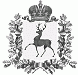 АДМИНИСТРАЦИЯ ШАРАНГСКОГО МУНИЦИПАЛЬНОГО РАЙОНАНИЖЕГОРОДСКОЙ ОБЛАСТИПОСТАНОВЛЕНИЕот 14.08.2019	N 446О передвижном (мобильном) избирательном участке для проведения голосования на выборах депутатов представительных органов муниципальных образований 08 сентября 2019 годаВ целях оперативного реагирования в случае возникновения чрезвычайных ситуаций в помещениях для голосования на избирательных участках, образованных на территории Шарангского муниципального района Нижегородской области для проведения голосования на выборах депутатов представительных органов муниципальных образований 08 сентября 2019 года и невозможности работы избирательных комиссий в имеющихся помещениях, в соответствии с пунктом 16 статьи 20 Федерального закона от 12.06.2002 N 67-ФЗ "Об основных гарантиях избирательных прав и права на участие в референдуме граждан Российской Федерации", администрация Шарангского муниципального Нижегородской области п о с т а н о в л я е т:1. Утвердить передвижной (мобильный) избирательный участок для проведения голосования на выборах депутатов представительных органов муниципальных образований 08 сентября 2019 года (Приложение N 1 к настоящему постановлению).2. Директору МУП «Шарангское ПАП» Филимонову Н.П., предоставляющему передвижной (мобильный) избирательный участок, в срок до 01.09.2019 года обеспечить готовность передвижного (мобильного) избирательного участка для голосования и размещения участковых избирательных комиссий.3. Заместителю главы администрации, заведующей отделом экономики и имущественных отношений Медведевой А.В.:- по согласованию с территориальной избирательной комиссией Шарангского района организовать дежурство транспортного средства, в котором располагается передвижной (мобильный) участок, а также обеспечить оказание услуг по его управлению, техническому обслуживанию и эксплуатации 07 и 08 сентября 2019 года;- в случае возникновения чрезвычайных ситуаций в день проведения голосования 08 сентября 2019 года обеспечить эвакуацию избирательных участков.4. Настоящее постановление разместить на официальном сайте администрации Шарангского муниципального района Нижегородской области.5. Контроль за исполнением настоящего постановления оставляю за собой.Глава администрации	О.Л.ЗыковПриложение N 1 к постановлению администрации Шарангского муниципального районаот 14.08.2019 г. № 446 ПЕРЕДВИЖНОЙ (МОБИЛЬНЫЙ) ИЗБИРАТЕЛЬНЫЙ УЧАСТОК  ДЛЯ ПРОВЕДЕНИЯ ГОЛОСОВАНИЯ депутатов представительных органов муниципальных образований 08 СЕНТЯБРЯ 2019 ГОДАПЕРЕДВИЖНОЙ (МОБИЛЬНЫЙ) ИЗБИРАТЕЛЬНЫЙ УЧАСТОК  ДЛЯ ПРОВЕДЕНИЯ ГОЛОСОВАНИЯ депутатов представительных органов муниципальных образований 08 СЕНТЯБРЯ 2019 ГОДАПЕРЕДВИЖНОЙ (МОБИЛЬНЫЙ) ИЗБИРАТЕЛЬНЫЙ УЧАСТОК  ДЛЯ ПРОВЕДЕНИЯ ГОЛОСОВАНИЯ депутатов представительных органов муниципальных образований 08 СЕНТЯБРЯ 2019 ГОДАНомера избирательных участковМесто расположения резервного избирательного участкаНомер телефона резервного избирательного участкаУИК № 2082,2083,2084,2085Передвижной (мобильный) избирательный участок( р.п.Шаранга, ул.Свободы,2 )89960109873